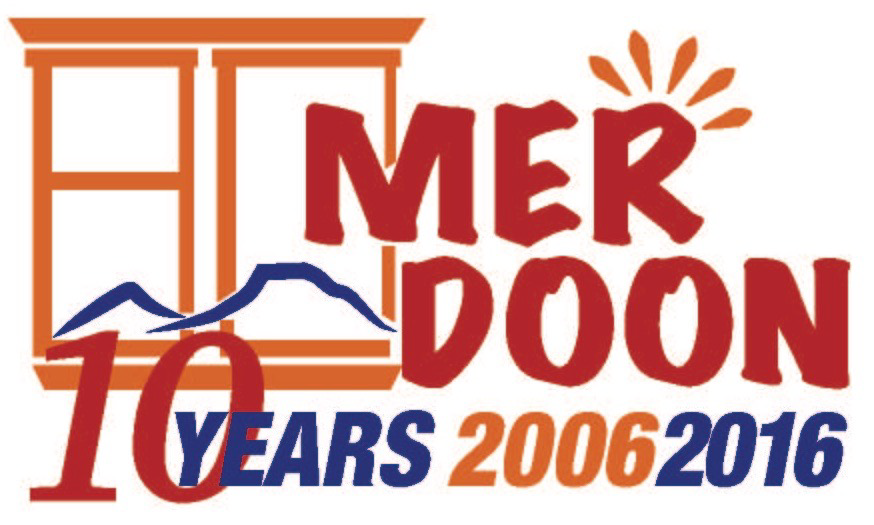 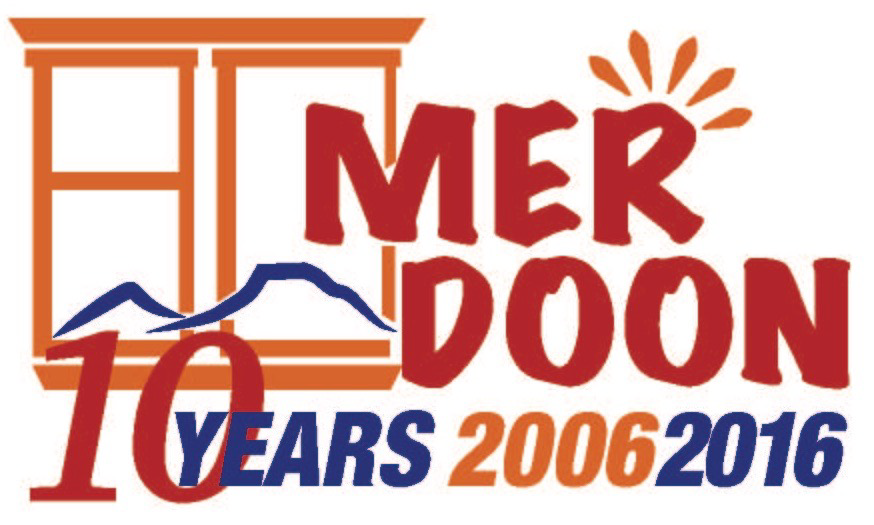 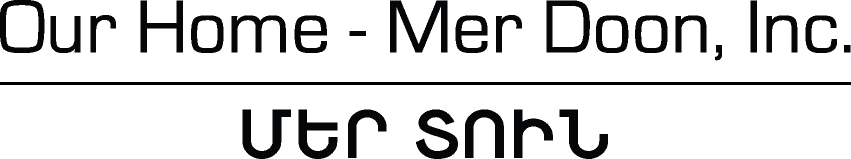 FOR IMMEDIATE RELEASE		CONTACT: 	Beth BroussalianJune 15, 2016						(858) 248-2656								merdoonarmenia@gmail.comLITHUANIAN AMBASSADOR & HIS WIFE IMPRESSED BY VISIT TO MER DOONMer Doon Hosts Ambassadors and Foreign DignitariesEchmiadzin, Armenia – Ambassador Extraordinary and PlenipotentiaryH.E. Mr. Erikas Petrikas, Lithuanian Ambassador to Armenia, and his wife, Ilona Petrikiene, recently visited Mer Doon, where they were treated to Mer Doon’s legendary hospitality.  In addition to touring the facility, the Ambassador and his wife enjoyed specially prepared Lithuanian food, dancing, singing, and conversations with the residents.  Honorable Karen Grigoryan, Mayor of the City of Echmiadzin, was present for the visit and hosted them at City Hall.The Ambassador was impressed by the safe and loving home environment provided to the orphaned and disadvantaged girls living at Mer Doon.  He said that a program like Mer Doon does not exist in Lithuania, and he commended the staff on operating such a unique organization.  In a letter to Mer Doon following his visit, Ambassador Petrikas stated, “Let me to thank you for giving us an opportunity to learn about Mer Doon’s activities, for the warm welcome, for organizing lovely hospitality, and for your devoted efforts. I think that the first steps to establishing friendly relations have already been achieved and will continue in the future.  You have my deep respect.”Many corporate, organizational, and individual supporters help advance Mer Doon’s mission. Advisory Board members are Chris Bohjalian, internationally acclaimed and bestselling author, and Vahan Zanoyan, global energy expert and author.  Mer Doon’s corporate and organizational partners include U.S. Embassy Women’s Mentoring Program, Embassy of Lithuania, Microsoft Armenia, Megerian Carpet, Fund for Armenian Relief (FAR), Society for Orphaned Armenian Relief (SOAR), Echmiadzin Municipality, Gavar Orphanage, Vanadzor Orphanage, Armenia Tree Project, SOS Children’s Village, and St. John Armenian Church – Detroit Women’s Guild.Mer Doon provides orphaned and disadvantaged young women (ages 18-24) a loving and nurturing place to call “home.”  Our mission is to educate and empower them with skills to live independently in mainstream society.  The organization’s Co-Founder and Executive Director, Tigranuhi Karapetyan, manages the daily operations of the program.  Mer Doon is located in Echmiadzin, Armenia.  It is a registered 501(c)(3) nonprofit organization in the State of Connecticut and a nongovernmental organization registered in the Republic of Armenia.  It has no political or religious affiliations.  Tax-deductible donations can be made by going to www.Mer-Doon.com and clicking on “Donate”.  For information, please email merdoonarmenia@gmail.com.  Visitors are always welcome!    ԼԻՏՎԱՅԻ ԴԵՍՊԱՆԸ ԵՎ ՆՐԱ ԿԻՆԸ ՏՊԱՎՈՐՎԱԾ ԵՆ «ՄԵՐ ՏՈՒՆԸ»  ԿԱՏԱՐԱԾ ԱՅՑԻՑ    «Մեր Տունը» Հյուրընկալում է Դեսպաններին և Օտարերկրյա Բարձրաստիճան Պաշտոնյաներին  Էջմիածին, Հայաստան- Հայաստանում Լիտվայի Արտակարգ և Լիազոր Դեսապան Ն.Գ. Պարոն Էրիկաս Պետրիկասը և նրա կինը՝ Իլոնա Պետրիկասը վերջերս այցելեցին «Մեր տուն», որտեղ նրանք ընդունվեցին «Մեր տան» լեգենդար հյուրընկալությամբ: Հաստատությունը շրջելուց հետո դեսպանը և նրա կինը վայելեցին հատուկ պատրաստված Լիտվական կերակուրը, պարը, երգը և զրույցը բնակիչների հետ: Էջմիածնի հարգարժան քաղաքապետ Կարեն Գրիգորյանը ներկա էր այցին և ընդունեց նրանց քաղաքապետարանում:  Դեսպանը տպավորված էր ապահով և սիրող օջախի մթնոլորտով, որը տրամադրվում է «Մեր տանը» ապրող որբ և անապահով աղջիկներին: Նա նշեց, որ Լիտվայում «Մեր տան» նման ծրագիր գոյություն չունի և գովեց աշխատակազմին այսպիսի յուրահատուկ կազմակերպությունում նրանց կատարած աշխատանքի համար:   Իր կատարած այցից հետո «Մեր տանն» ուղղված նամակում դեսպան Պետրիկասը ասում է . « Թույլ տվեք շնորհակալություն հայտնել Ձեզ «Մեր տունը» գործունեությանը ծանոթանալու հնարավորություն ընձեռնելու համար, ջերմ և պատրաստակամ վերաբերմունքի, գեղեցիկ հյուրընկալություն կազմակերպելու և ներդրված ջանքերի համար: Կարծում եմ, որ առաջին քայլերը բարեկամական հարաբերություններ հաստատելու հարցում արդեն արված են և կշարունակվեն ապագայում: Ընդունեք խորին հարգանքներիս հավաստիքը»:  Շատ կորպորատիվ, կազմակերպչական և անհատ աջակիցներ օգնում են «Մեր տան» առաքելության առաջխաղացմանը: Խորհրդատվական խորհրդի անդամներն են Քրիս Բոհջալյան՝ միջազգայնորեն հայտնի և լավագույնս վաճառված հեղինակ, Վահան Զանոյան՝ գլոբալ էներգետիկ փորձագետ և հեղինակ: «Մեր տան» կորպորատիվ և կազմակերպչական գործընկերներն են՝ ԱՄՆ դեսպանատան Կանանց Մենթորական Ծրագիրը, Լիտվայի դեսպանատուն, Մայքրոսոֆթ Հայաստան, Մեգերյան Կարպետ, Հայ Օգնության Ֆոնդ (ՀՕՖ), Հայ Որբերի Օգնության Կազմակերպություն (SOAR), Էջմիածնի քաղաքապետարան, Գավառի մանկատուն, Վանաձորի մանկատուն, Հայաստանի Ծառատունկ ծրագիր, ՍՕՍ Մանկական Գյուղ և Սբ. Հովհաննես Եկեղեցի՝ Դեթրոիթի Կանանց Միություն:  «Մեր տունը» որբ և անապահով երիտասարդ աղջիկներին (18-24 տարեկան) ապահովում է սիրող և դաստիարակող միջավայրով , որը կոչվում է «օջախ»: Մեր առաքելությունն է կրթել և զինել նրանց հմտություններով, որպեսզի կարողանան ինքնուրույն ապրել հասարակության մեջ: Կազմակերպության համահիմնադիր և գործադիր տնօրեն Տիգրանուհի Կարապետյանը ղեկավարում է ծրագրի ամենօրյա գործունեությունները:«Մեր տունը» գտնվում է Էջմիածնում, Հայաստան: Այն Կոնեկտիկուտ նահանգում գրանցված է, որպես ոչ առևտրային կազմակերպություն 501(c)(3), իսկ Հայաստանի Հանրապետությունում գրանցված է, որպես  հասարակական կազմակերպություն: Հարկային նվազեցման նվիրատվություններ կարող եք կատարել այցելելով www.Mer-Doon.com  և սեղմելով  ՛՛Նվիրատվություն՛՛ (Donate):  Ինֆորմացիայի համար, խնդրում եմ, ուղարկեք հաղորդագրություն merdoonarmenia@gmail.com.: Միշտ ողջունում ենք այցելուներին: